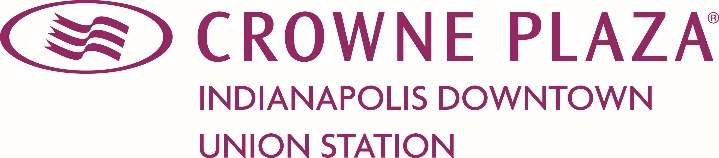 Parking InformationCrowne Plaza Union Station HotelValet Overnight Parking - $42Temporary Valet Parking- $35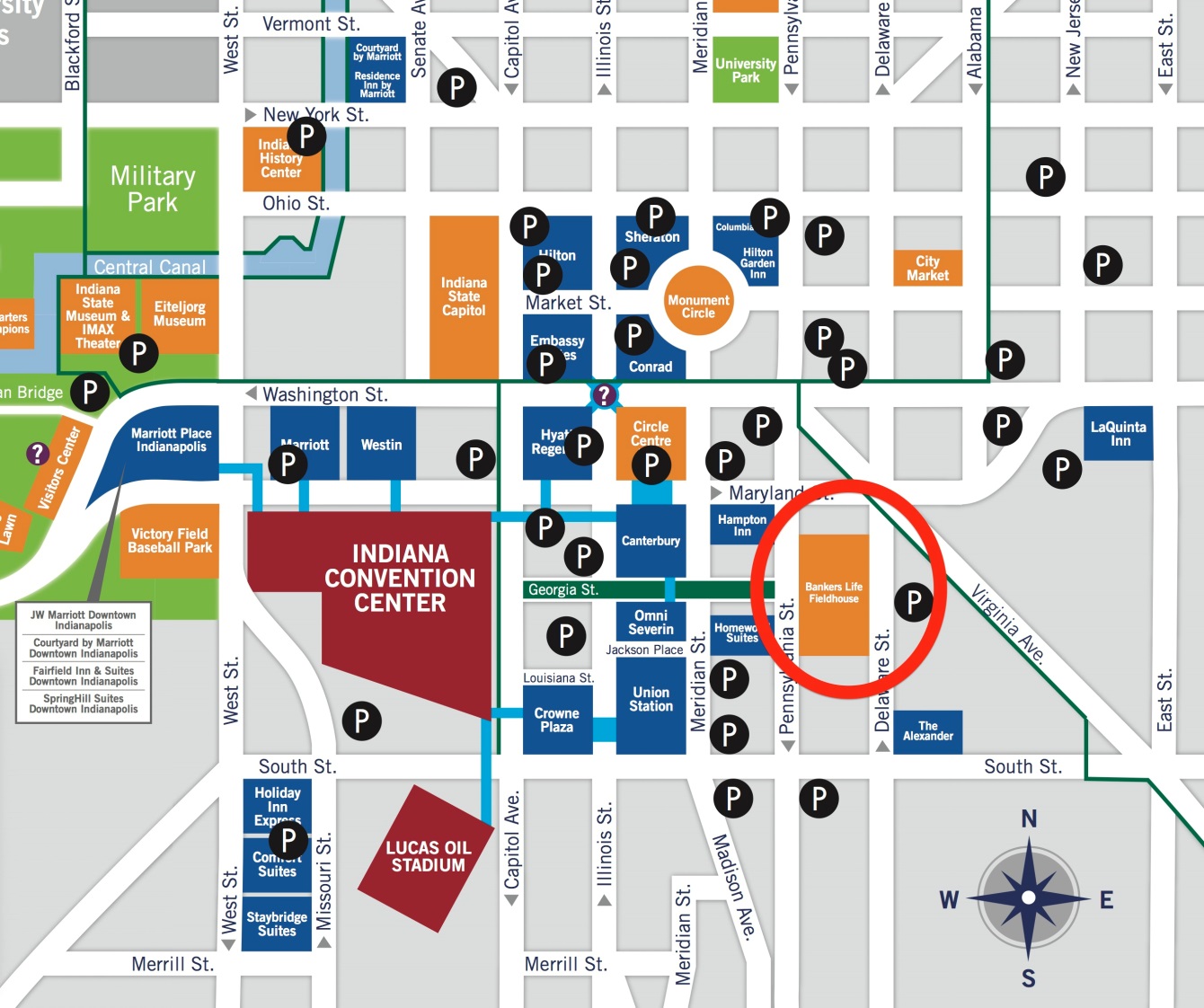 